Публикации в журналe «Известия Российской академии наук. Серия физическая»Статьи принимаются оргкомитетом при условии регистрации на конференции в качестве участника и представления доклада. Статьи принимаются только с полным комплектом документов.Пожалуйста, проверьте, что ваши статьи удовлетворяют основным требованиям журнала «Известия РАН. Серия физическая» (полные требования и шаблон размещены ниже):Журнал «Известия РАН. Серия физическая»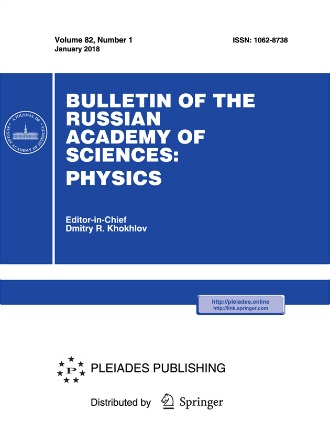 Scopus CiteScore (2022):  0.8Scimago Journal & Country Rank (2022):Quartile:  Q3SJR:  0.211Пятилетний импакт-фактор РИНЦ: 0.505Входит в перечень ВАК и RSCI Web of ScienceАнглийская версия индексируется в: SCOPUS, INSPEC, Zentralblatt Math, Chemical Abstracts Service (CAS), Google Scholar, Academic OneFile, EI-Compendex, Expanded Academic, OCLC, SCImago, Summon by Serial SolutionsЖурнал «Известия РАН. Серия физическая» по согласованию с организаторами  конференции Синхротронное излучение и лазеры на свободных электронах” (СИ и ЛСЭ - 2024) предоставляет специальный тематический выпуск  для публикации статей, подготовленных по материалам лучших докладов, представленных на конференции, и рекомендованных программным комитетом.Для подачи статьи в журнал необходимо подготовить и сдать оргкомитету статьи с полным комплектом следующих документов:Электронная версия статьи, подготовленная в соответствии с Правилами оформления:Правила оформления рус.docxПример оформления русской версии.docxПравила оформления  списка литературы.docxПапка «Рисунки», содержащая отдельные файлы с рисунками; файл со сведениями об авторах; два файла с авторскими договорами (см. ниже).Договор с издательством для публикации в русской версии журнала, подписанный одним из авторов статьи (Договор на русскую версию-2024.doc). Дату на договоре ставить не нужно. Электронная версия договора должна быть в формате pdf (либо отсканированный подписанный договор, либо pdf со вставленными подписями, который выглядит как скан (т.е. без искажения и рамок вокруг вставленных подписей). Договор с издательством для публикации в английской версии журнала, подписанный всеми авторами статьи (Договор на английскую версию-2024.docx). Дату на договоре ставить не нужно. Электронная версия договора должна быть в формате pdf (либо отсканированный подписанный договор, либо pdf со вставленными подписями, который выглядит как скан (т.е. без искажения и рамок вокруг вставленных подписей).Заполненный бланк рецензии на статью. (Рецензия первичная бланк на русском.rtf) Бланк рецензии сдается неподписанным.Экспертное заключение о возможности опубликования, которое необходимо получить в научном отделе вашей организации. Экспертное заключение готовится отдельно на русскую и английскую версии статьи. (Экспертное заключение-пример.pdf)Сопроводительное письмо в редакцию журнала, будет оформлено на все статьи выпуска Оргкомитетом конференции.Для того чтобы правильно сослаться на статьи, которые будут опубликованы в том же выпуске, необходимо указать полное название статьи и авторов, дополнить в скобках ("в этом же выпуске"). Такие ссылки будут оформлены в окончательном виде на этапе верстки оригинала-макета номера, после сверки корректуры.Настоятельная просьба к авторам от редакционной коллегии журнала: необходимо включить в список литературы ссылки на статьи, опубликованные по тематике исследования и профилю конференции в журнале "Известия РАН. Серия физическая" в 2020-2023 гг. Статьи, авторы которых проигнорируют данную просьбу, по усмотрению редакции могут быть направлены на дополнительное рецензирование и доработку.Дополнительная информация о журнале доступна на сайте: http://www.izv-fiz.ru/Название и авторыДолжны соответствовать названию и авторам докладаОбъем статьи (включая список литературы и подписи к рисункам) не менее 12-14 стр.
(шрифт 14, интервал 2)Рекомендуемое число рисунков3-4 (для объема статьи 12-14 стр.)Список литературыНе менее 7 наименований, включая ссылки на работы, опубликованные за последние 5 летОтдельные страницы и файлы статьиСписок литературы.Подписи к рисункам.Таблицы (каждая на отдельной странице).Рисунки (на отдельной странице).Название, авторы, организации и аннотация на английском языке (на отдельной странице).Сведения об авторах (отдельным файлом).
Отдельно от текста – рисунки (на каждый рисунок отдельный файл jpeg, gif или tiff).Документы в электронном видеНа любом электронном носителе или по e-mail:Архив, содержащий:
1. Файл с текстом2. Графические файлы с рисунками
3. Файл со сведениями об авторах
4. Скан лицензионного договора (pdf)5. Скан договора о передаче авторских прав (pdf)6. Акты экспертизы (экспертное заключение о возможности опубликования); отдельно для русской и переводной версии статьи. Если авторы статьи имеют аффилиацию в нескольких организациях, для редакции журнала достаточно экспертных заключений   только от одной из них. Необходимость оформления заключений от других организаций каждая организация определяет самостоятельно.Сопроводительные документы в бумажном виде1. Бланк рецензии
2. Акты экспертизы (экспертное заключение о возможности опубликования)
3. Сопроводительное письмо в редакцию